EXCELENTÍSIMA Y MAGNÍFICA RECTORA DE LA UNIVERSIDAD CATÓLICA DE ÁVILA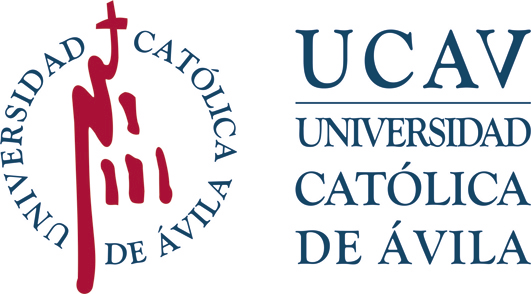 INSTANCIA S-D2 UNIVERSIDAD CATÓLICA DE ÁVILAREGISTRO DE ALUMNOSENTRADA: ………………………FECHA:………………………….   SOLICITUD DE EXPEDICIÓN DEDUPLICADOS DE TÍTULOS PROPIOS, DIPLOMAS Y CERTIFICADOSUNIVERSIDAD CATÓLICA DE ÁVILAREGISTRO DE ALUMNOSENTRADA: ………………………FECHA:………………………….ESTA SOLICITUD NO SE ADMITIRÁ A TRÁMITE SI NO ESTÁ FIRMADA POR EL/LA ESTUDIANTEDATOS PERSONALES DEL ESTUDIANTE Por favor, indique sus datos con todos los signos ortográficos, acentos, guiones, diéresis, etc.DATOS PERSONALES DEL ESTUDIANTE Por favor, indique sus datos con todos los signos ortográficos, acentos, guiones, diéresis, etc.DATOS PERSONALES DEL ESTUDIANTE Por favor, indique sus datos con todos los signos ortográficos, acentos, guiones, diéresis, etc.DATOS PERSONALES DEL ESTUDIANTE Por favor, indique sus datos con todos los signos ortográficos, acentos, guiones, diéresis, etc.NOMBRE:      NOMBRE:      NOMBRE:      NOMBRE:      1º APELLIDO:      2º APELLIDO:      2º APELLIDO:      2º APELLIDO:      Nº DNI/TIE/PASAPORTE      FECHA DE NACIMIENTO:      FECHA DE NACIMIENTO:      FECHA DE NACIMIENTO:      PAÍS DE NACIMIENTO:      PROVINCIA DE NACIMIENTO:      PROVINCIA DE NACIMIENTO:      PROVINCIA DE NACIMIENTO:      LOCALIDAD DE NACIMIENTO:      LOCALIDAD DE NACIMIENTO:      LOCALIDAD DE NACIMIENTO:      CP:      TELÉFONO MÓVIL (Obligatorio):       TELÉFONO MÓVIL (Obligatorio):       TELÉFONO FIJO:      TELÉFONO FIJO:      CORREO ELECTRÓNICO (Obligatorio):      CORREO ELECTRÓNICO (Obligatorio):      CORREO ELECTRÓNICO (Obligatorio):      CORREO ELECTRÓNICO (Obligatorio):      SOLICITA LA EXPEDICIÓN DE DUPLICADO DE SOLICITA LA EXPEDICIÓN DE DUPLICADO DE ESTUDIOS PROPIOS DE POSGRADO(art. 4 a 6 de la Normativa UCAV Estudios Propios)  Título Propio de Máster de Posgrado   Título Propio de Especialista/Especialización Universitario/a de Posgrado  Título Propio de Experto Universitario de Posgrado  Título Propio de Máster de Posgrado   Título Propio de Especialista/Especialización Universitario/a de Posgrado  Título Propio de Experto Universitario de PosgradoESTUDIOS PROPIOS DE POSGRADO Y DE FORMACIÓN PERMANENTE(art. 7 a 9 de la Normativa UCAV Estudios Propios)  Título Propio de Máster de Formación Permanente  Título Propio de Diploma de Especialista de Formación Permanente  Título Propio de Diploma de Experto Universitario de Formación Permanente  Título Propio de Máster de Formación Permanente  Título Propio de Diploma de Especialista de Formación Permanente  Título Propio de Diploma de Experto Universitario de Formación PermanenteESTUDIOS PROPIOS(art. 10 a 12 de la Normativa UCAV Estudios Propios)  Título Propio de Máster  Título Propio de Especialista  Título Propio de Experto   Título Propio de Máster  Título Propio de Especialista  Título Propio de Experto CURSOS SUPERIORESY TÉCNICOS    Certificado Curso Universitario Superior       Certificado Curso Universitario Técnico    Certificado Curso Universitario Superior       Certificado Curso Universitario TécnicoDENOMINACIÓN DE LOS ESTUDIOS CURSADOS: DENOMINACIÓN DE LOS ESTUDIOS CURSADOS: DENOMINACIÓN DE LOS ESTUDIOS CURSADOS: CONVOCATORIA FIN DE ESTUDIOS (MES Y AÑO): CONVOCATORIA FIN DE ESTUDIOS (MES Y AÑO): CONVOCATORIA FIN DE ESTUDIOS (MES Y AÑO): MOTIVO DE LA SOLICITUD DEL DUPLICADOMOTIVO DE LA SOLICITUD DEL DUPLICADO   Extravío     Deterioro     Rectificación      Cambio de nacionalidad      Modificación de nombre o apellidos   Extravío     Deterioro     Rectificación      Cambio de nacionalidad      Modificación de nombre o apellidosIMPORTANTE: ENTREGA A LA UCAV DEL TÍTULO DETERIORADO O A MODIFICARSi el estudiante ya no tiene acceso al Campus Virtual de la UCAV, debe remitir esta solicitud a la siguiente dirección electrónica: titulospropios@ucavila.esLa solicitud debe ir acompañada de la siguiente documentación:Fotocopia actualizada y en vigor del DNI del solicitante, o del Pasaporte o TIE si es extranjero.Copia del resguardo del pago de las cantidades que por expedición de duplicado correspondan: Guía del EstudianteSalvo en el supuesto de solicitud de duplicado por extravío, el solicitante debe, entregar personalmente o enviar por mensajería o correo postal certificado, el título deteriorado o a rectificar y la documentación correspondiente que justifique la expedición del duplicado.Protección de datos. Los datos personales recogidos en este impreso serán incorporados y tratados, con destino y uso exclusivamente administrativo, académico y para hacerle llegar información sobre las actividades de la Universidad Católica Santa Teresa de Jesús de Ávila (UCAV. Dispone de más información sobre la política de protección de datos personales de la UCAV y sobre cómo ejercitar los derechos de acceso, rectificación, supresión, limitación, oposición o portabilidad en https://www.ucavila.es/PoliticaPrivacidad.pdf    Firma electrónica o digitalizada del solicitante